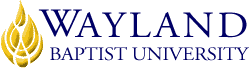 WBUonlineSchool of BusinessUNIVERSITY MISSION STATEMENTWayland Baptist University exists to educate students in an academically challenging, learning-focused and distinctively Christian environment for professional success and service to God and humankind.COURSE NUMBER & NAMEBUAD 5315 – VC01, Legal EnvironmentTERMSpring 2020 (February 24 – May 16)INSTRUCTORDr. Richard BoyerCONTACT INFORMATION Office/Cell phone: 520 220 2377WBU Email: boyerr@wbu.eduOFFICE HOURS, BUILDING & LOCATIONOnline Mon. – Sat. 8 am – 6 pm COURSE MEETING TIME & LOCATIONOnline via BlackboardCATALOG DESCRIPTIONCase studies of the laws in the traditional topics of constitutional law, criminal law, property law, procedural law, international law, torts, contracts, commercial transactions, business organizations, employer and labor relations, employment law, globalization implications, and government regulations.PREREQUISITENoneREQUIRED TEXTBOOK AND RESOURCE MATERIALBusiness Law by Morgan, James, E. (6th ed. 2020), BVT Publishing, ISBN 9781 51780 4022. Please not that your textbook is an eTextbook and the cost is included at registration. If you want to buy a hard copy that is fine but you must OPT-OUT of the eTextbook in the classroom link prior to March 10 or be charged.OPTIONAL MATERIALSRobert Perrin’s Pocket Guide to APA Style (6th ed.); CENGAGE; ISBN-13: 978-1305969698 and ISBN-10: 1305969693COURSE OUTCOMES AND COMPETENCIESUpon completion of this course, each student will: Demonstrate a basic understanding of legal and regulatory processes and the structure of our current legal system as it relates to business organizations. Develop fundamentals of legal research, learn methods of legal reasoning and analysis, and apply skills to in-class case law readings;Become familiar with the fundamental terminology and concepts of Constitutional law, contracts, sales, torts, agency, wills, trusts, property, administrative law, the basic business organizations, intellectual property, and cyber-law;Know the process for establishing a business organization and actually go through the formalities of setting up a specific type of business to accommodate e-commerce activitiesATTENDANCE REQUIREMENTSWBU online (Virtual Campus) - Students are expected to participate in all required instructional activities in their courses. Online courses are no different in this regard; however, participation must be defined in a different manner. Student “attendance” in an online course is defined as active participation in the course as described in the course syllabus. Instructors in online courses are responsible for providing students with clear instructions for how they are required to participate in the course. Additionally, instructors are responsible for incorporating specific instructional activities within their course and will, at a minimum, have weekly mechanisms for documenting student participation. These mechanisms may include, but are not limited to, participating in a weekly discussion board, submitting/completing assignments in Blackboard, or communicating with the instructor. Students aware of necessary absences must inform the professor with as much advance notice as possible in order to make appropriate arrangements. Any student who is absent 25 percent or more of the online course, i.e., non-participatory during 3 or more weeks of an 11 week term, may receive an F for that course. Instructors may also file a Report of Unsatisfactory Progress for students with excessive non-participation. Any student who has not actively participated in an online class prior to the census date for any given term is considered a “no-show” and will be administratively withdrawn from the class without record. To be counted as actively participating, it is not sufficient to log in and view the course. The student must be submitting work as described in the course syllabus. Additional attendance and participation policies for each course, as defined by the instructor in the course syllabus, are considered a part of the university’s attendance policy.STATEMENT ON PLAGIARISM & ACADEMIC DISHONESTYWayland Baptist University observes a zero tolerance policy regarding academic dishonesty. Per university policy as described in the academic catalog, all cases of academic dishonesty will be reported and second offenses will result in suspension from the university.DISABILITY STATEMENTIn compliance with the Americans with Disabilities Act of 1990 (ADA), it is the policy of Wayland Baptist University that no otherwise qualified person with a disability be excluded from participation in, be denied the benefits of, or be subject to discrimination under any educational program or activity in the university. The Coordinator of Counseling Services serves as the coordinator of students with a disability and should be contacted concerning accommodation requests at (806) 291-3765. Documentation of a disability must accompany any request for accommodations.COURSE REQUIREMENTS and STANDARD GRADING CRITERIAAn incomplete may be given within the last two weeks of a long term or within the last two days of a microterm to a student who is passing, but has not completed a term paper, examination, or other required work for reasons beyond the student’s control. A grade of “incomplete” is changed if the work required is completed prior to the last day of the next long (10 to 15 weeks) term, unless the instructor designates an earlier date for completion.  If the work is not completed by the appropriate date, and an I is converted to an F.STUDENT GRADE APPEALS“Students shall have protection through orderly procedures against prejudices or capricious academic evaluation. A student who believes that he or she has not been held to realistic academic standards, just evaluation procedures, or appropriate grading, may appeal the final grade given in the course by using the student grade appeal process described in the Academic Catalog. Appeals may not be made for advanced placement examinations or course bypass examinations. Appeals are limited to the final course grade, which may be upheld, raised, or lowered at any stage of the appeal process. Any recommendation to lower a course grade must be submitted through the Vice President of Academic Affairs/Faculty Assembly Grade Appeals Committee for review and approval. The Faculty Assembly Grade Appeals Committee may instruct that the course grade be upheld, raised, or lowered to a more proper evaluation.”TENTATIVE SCHEDULEUnit I (Feb 24 – Mar 15)Review –basic legal principles covered in an ungraduated business law courseReading:  PART I, Ch.1 – 6, PART II Ch. 7 – 12 and PART III Ch. 13 - 20 Bio and Ice breaker: post bio on Bio Board by Mar 1st   Quiz I (30 pts.): open-book quiz on Ch. 1 - 20 by the end of the Unit IMar 16 - 20 Spring Break} no assignments due; student’s option to work on course Unit II (Mar 21 – Apr 9)Reading: PART IV, Ch. 21 – 23, PART VII Ch. 31 – 34, and Part VIII Ch. 35 -39 Business Organization assignment (BOa) (50 pts.): submit by end of Unit IIQuiz II (30 pts.): open-book quiz on Ch. 21 – 23 and 31 – 39 by the end of the Unit IIApr 10 – April 13 Good Friday – Easter Monday} no assignments due; student’s option to work on course Unit III (Apr 14 – May 2)	Reading: PART V, Ch. 24 – 27, Part VI, Ch. 28 – 30 Current Event Analysis (CEA) (100 pts.): Submit by end of Unit IIIQuiz III (20 pts.): open-book quiz on Ch. 24 -30 by the end of the Unit IIIUnit IV (May 2 – May 16)Reading: PART IX, Chapters 40 – 44, and PART V Ch. 45 – 46  Unit IV Discussion Board (50 pts.): Two parts: (1) post comment/discussion to the Discussion Board question of whether the government (state and/or federal) should or should not step-in and regulate the internet like it does with other public utilities like telephone, electric, etc. (30 pts.), and (2) after posting your comment/discussion then post a "Reply" to another student’s post as to whether you agree/disagree and why with the other student's post (20 pts.). Quiz IV (20 pts.): open-book quiz on Ch. 40 - 46 by the end of the Unit IVFinal Exam (100 pts.): end-of-course traditional closed-book 100 question final exam in last weekNO LATE ASSIGNMENTS To receive credit for any assignment it must be submitted in the course on Blackboard. Assignments will not be accepted after their due dates except by permission from the professor which will only be granted in exigent circumstances as determined by the professor.Subject of EvaluationPercentage PointsCourse GradePercentageBusiness Organization assignment (BOa)12 ½ %50A90 - 100Current Event Analysis (CEA)25 %100B80 -89Govt Reg Discussion (GRD) assignment 12 ½ %50C70 -79Quizzes I - IV25%100D60 -69Final Exam25 %100FBelow 60Total100%500IIncomplete